	ACTIVITY REPORT 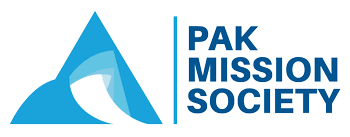 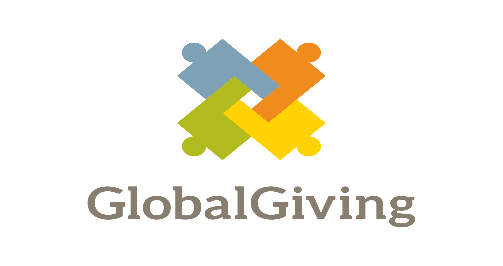 In the month of December 2021, PMS team distributed 40 winter kits among the children of slums with the support of Assemblies of GOD Church in G-7/4 sector of Islamabad. The age of the children was 7-10 years. PMS team selected the children from the families with low income, families affected by COVID-19 and who were unable to purchase the clothes for the children in this hard weather. In Pakistan the current temperature on average is 0 degree centigrade to -3 degree centigrade and its difficult to bear it.The winter kits included the following items:Output of the Activity:The winter kits will protect the children from intense cold weatherThe ratio of the sickness will reduce among the children They will be able to support their parents in domestic affairs People were very grateful to Global Giving for their kind support. 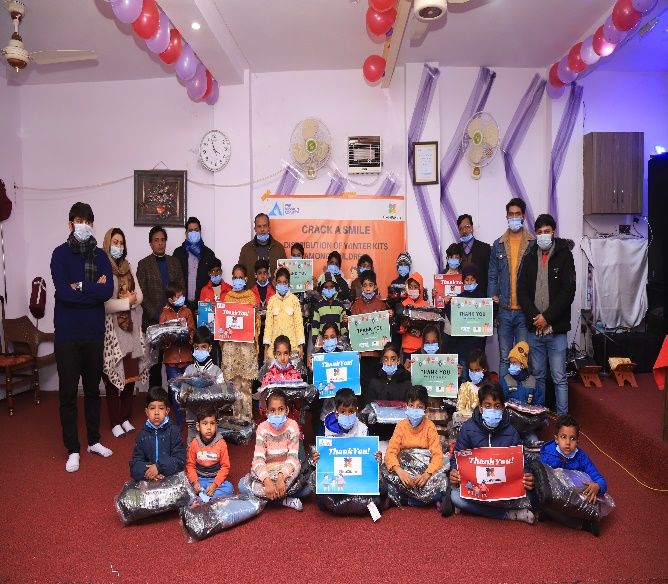 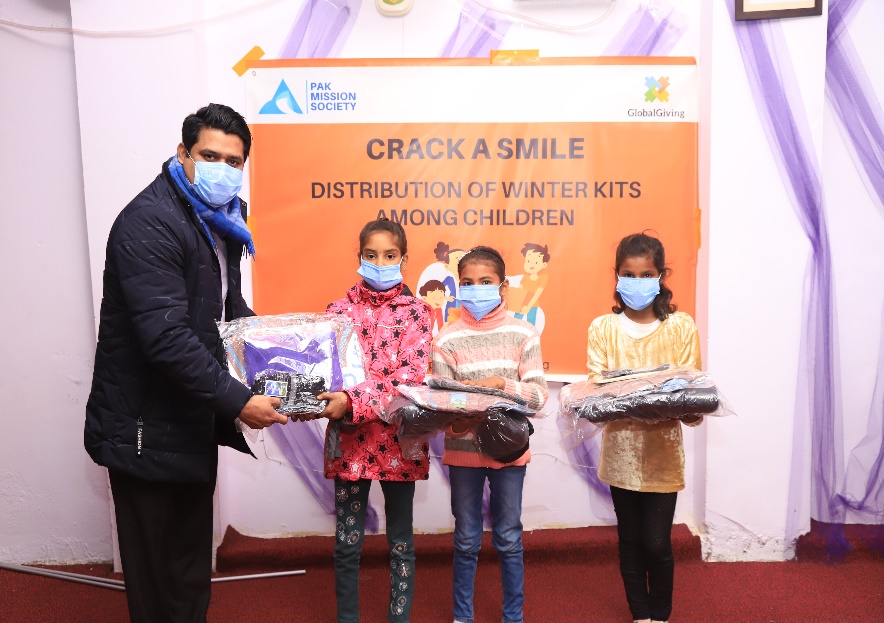 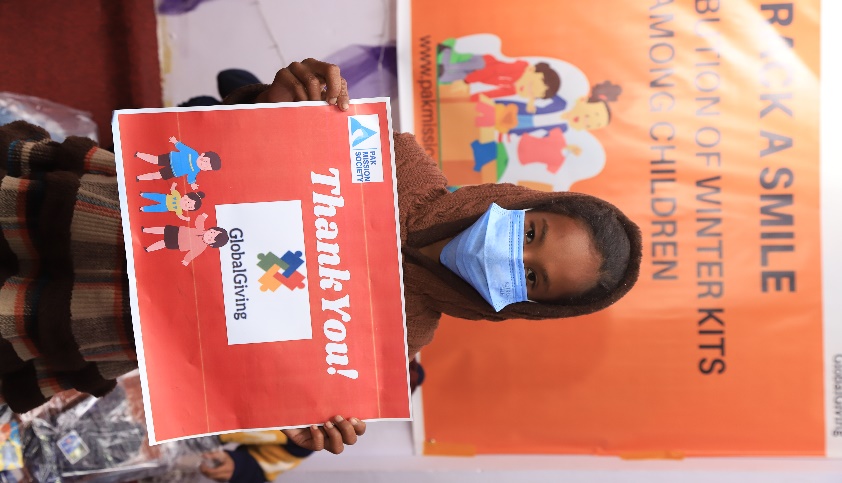 